
MARCHING
NEW ZEALAND
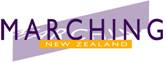 INTRODUCTORY
TEAM CARDTeam __2____________________Association ___________________Season ____________________Privacy Officer ___________________Date _________________________


MARCHING
NEW ZEALAND
INTRODUCTORY
TEAM CARDTeam _3_____________________Association ___________________Season ____________________Privacy Officer _____________________Date _________________________
MARCHING
NEW ZEALAND
INTRODUCTORY
TEAM CARDTeam __1_____________________Association ___________________Season ____________________Privacy Officer ___________________Date _________________________


MARCHING
NEW ZEALAND
INTRODUCTORY
TEAM CARDTeam _4______________________Association ___________________Season ____________________Privacy Officer ___________________
Date _________________________Coach1CoachChaperonChaperonManagerTreasurerMarcherMarcherMarcherMarcherMarcherMarcherMarcherMarcherMarcherMarcherMarcherMarcherMarcherMarcherMarcherMarcherMarcherMarcherMarcherMarcherMarcherMarcherCoach3CoachChaperonChaperonManagerTreasurerMarcherMarcherMarcherMarcherMarcherMarcherMarcherMarcherMarcherMarcherMarcherMarcherMarcherMarcherMarcherMarcherMarcherMarcherMarcherMarcherMarcherMarcherCoach2CoachChaperonChaperonManagerTreasurerMarcherMarcherMarcherMarcherMarcherMarcherMarcherMarcherMarcherMarcherMarcherMarcherMarcherMarcherMarcherMarcherMarcherMarcherMarcherMarcherMarcherMarcherCoach4CoachChaperonChaperonManagerTreasurerMarcherMarcherMarcherMarcherMarcherMarcherMarcherMarcherMarcherMarcherMarcherMarcherMarcherMarcherMarcherMarcherMarcherMarcherMarcherMarcherMarcherMarcher